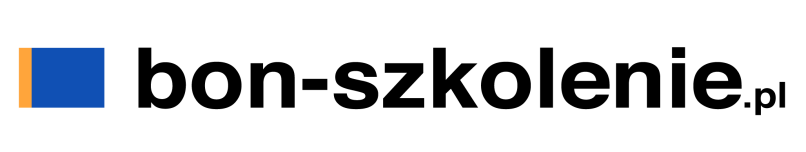 	Informujemy, iż II nabór do projektu zintegrowanego pn. „Kształtowanie i rozwój kompetencji kadr subregionu suwalskiego” rozpocznie się dnia 27 sierpnia 2021 r. 
o godz. 8.00 za pośrednictwem strony internetowej www.bon-szkolenie.pl.	W ramach Poddziałania 3.2.1 „Kształtowanie i rozwój kompetencji kadr subregionu suwalskiego – szkolenia językowe, TIK, wybrane formy kształcenia ustawicznego”. Limit wniosków w II naborze: 300.Maksymalna kwota dofinansowania: 9 000 zł/os.	W ramach Poddziałania 3.2.2 Kształtowanie i rozwój kompetencji kadr subregionu suwalskiego - szkolenie i kursy zawodowe”. Limit wniosków w II naborze: 50.Maksymalna kwota dofinansowania: 15 000 zł/os.Partnerami w projekcie jest Miasto Suwałki, Miasto Grajewo, Powiat Grajewski, Powiat Moniecki, Powiat Sejneński, Powiat Suwalski.